                              Российская Федерация          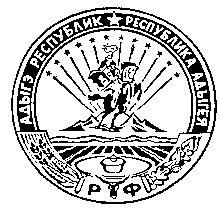 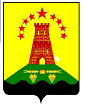                               Республика Адыгея                        Совет народных депутатов                     муниципального образования               «Дукмасовское сельское поселение» х.Дукмасов                                                                                                             12.11.2018г.                                                                                                                       № 12                                                            П Р О Т О К О Л                   двенадцатой  сессии  четвертого созыва  Совета народных депутатов            муниципального образования «Дукмасовское сельское поселение»                                                                                                            Всего депутатов 10                                                                                                         Присутствует 9 депутатов:Алмазов Сергей ВладимировичДевер Людмила НиколаевнаДубовик Валерий НиколаевичМакарян Аршалуйс АвтандиловичПетухов Владимир АнатольевичШикенин Николай ПетровичШувалов Виктор НиколаевичФранцева Галина ВасильевнаЧукалин Сергей Петрович       На сессию приглашены и присутствовали :  Заместитель прокурора Шовгеновского района Хагурова Лариса Витальевна, руководители предприятий и учреждений  Дукмасовского сельского поселения, муниципальные служащие администрации муниципального образования «Дукмасовское сельское поселение».          Присутствующие приветствовали Государственные Флаги Российской Федерации,Республики Адыгея и муниципального образования «Дукмасовское сельское поселение».           Председательствующий – Шикенин Василий Петрович – председатель Совета народных депутатов муниципального образования «Дукмасовское сельское поселение».Секретарь – Рассоха Валентина Андреевна, зав. канцелярией администрации муниципального образования «Дукмасовское сельское поселение».                                  Повестка дня  сессии :       1. О проекте решения Совета народных депутатов муниципального образования «Дукмасовское сельское поселение» «О бюджете муниципального образования «Дукмасовское сельское поселение» на 2019 год и  плановый период  2020-202гг.      / докл. Шуова И.К.– финансист администрации муниципального          образования «Дукмасовское  сельское поселение»/.  2. О проекте решения Совета народных депутатов муниципального образования «Дукмасовское сельское поселение» «О бюджете муниципального образования «Дукмасовское сельское поселение» на 2019 год и  плановый период  2020-2021г г. и  проведении по нему публичных слушаний»     / докл. Шуова И.К.– финансист администрации муниципального          образования «Дукмасовское  сельское поселение»/. 3. Об  участии  муниципального образования «Дукмасовское   сельское   поселение»   в Программе поддержки местных инициатив в Республике Адыгея в 2018-2019годы.              / докл. Шикенин В.П.– глава администрации муниципального                образования «Дукмасовское  сельское поселение»/.    СЛУШАЛИ : 1. О проекте решения Совета народных депутатов муниципального образования «Дукмасовское сельское поселение» «О бюджете муниципального образования «Дукмасовское сельское поселение» на 2019 год и  плановый период  2020-202гг.      / докл. Шуова И.К.– финансист администрации муниципального          образования «Дукмасовское  сельское поселение»/. РЕШИЛИ : 1. Отклонить  проект решения Совета народных депутатов муниципального образования «Дукмасовское сельское поселение» «О бюджете муниципального образования «Дукмасовское сельское поселение» на 2019 год и  плановый период  2020-2021 годов » в первом чтении (прилагается). 2. Направить указанный проект решения Совета народных депутатов муниципального образования «Дукмасовское сельское поселение»  «О бюджете муниципального образования «Дукмасовское сельское поселение» на 2019 год и  плановый период  2020-2021 годов » субъекту права право-творческой инициативы  –    администрации муниципального образования «Дукмасовское сельское поселение», для доработки  и приведения в соответствие с  доходной частью бюджета.                                                   Принято единогласно. СЛУШАЛИ :  2. О проекте решения Совета народных депутатов муниципального образования «Дукмасовское сельское поселение» «О бюджете муниципального образования «Дукмасовское сельское поселение» на 2019 год и  плановый период  2020-2021г г. и  проведении по нему публичных слушаний»     / докл. Шуова И.К.– финансист администрации муниципального          образования «Дукмасовское  сельское поселение»/. РЕШИЛИ :     1. Одобрить проект решения Совета народных депутатов муниципального образования  «Дукмасовское сельское поселение» «О бюджете муниципального образования  «Дукмасовское сельское поселение» на 2019 год и  плановый период  2020-2021г г.».                                                    Принято единогласно.СЛУШАЛИ : 3. Об участии муниципального образования «Дукмасовское  сельское   поселение»  в Программе поддержки местных инициатив в Республике Адыгея в 2018-2019годы.              / докл. Шикенин В.П.– глава администрации муниципального                образования «Дукмасовское  сельское поселение»/.   РЕШИЛИ : 1. Информацию о реализации в Республике Адыгея проектов развития общественной инфраструктуры, основанных на местных инициативах принять к сведению.           2. Принять в 2018-2019годах участие в конкурсном отборе заявок для предоставления субсидии из бюджета Республики Адыгея бюджету муниципального образования на реализацию в сельском поселении муниципального образования  «Дукмасовское сельское поселение» приоритетного проекта развития, основанного на местных инициативах граждан ( далее - Программе поддержки местных инициатив в Республике Адыгея).                                                  Принято единогласно.Глава муниципального образования«Дукмасовское сельское поселение»                                                 В.П.Шикенин      